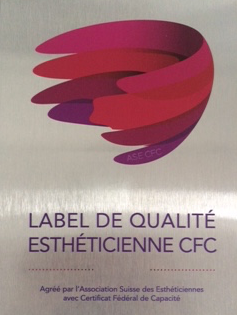 Demande du LABEL Qualité ASECFC Joindre les documents ci-dessous :Nom- prénom – copie CFC esthéticien/neNom de l’institut + l’adresseJustificatif du cours de formateur ou attestation d’inscription.Justificatif du cours de base expert ou attestation d’inscription.Nom- prénom de(s) apprentie(s) + années de formation.  Conditions :Visibilité du label dans l’institut de beautéGarantir les aptitudes exigées  (conditions requises)Assurer une propreté et hygiène irréprochable dans l’institutRenouveler la vignette toutes les années. Le renouvellement de la vignette se fera chaque année à l’assemblée générale. Elle permet un contrôle des conditions demandées. En cas de non respect des exigences, le LABEL sera retiré sans dédommagement. Envoyer votre demande LABEL Qualité ASECFC à :Info@asecfc.ch